Фотоотчет о проделанной работе школьной библиотекиПервомайской СОШ Ноябрь -2019 г.«Самое дорогое слово-Мама!» .Конкурс рисунков ,плакатов.Конкурс мини-сочинений.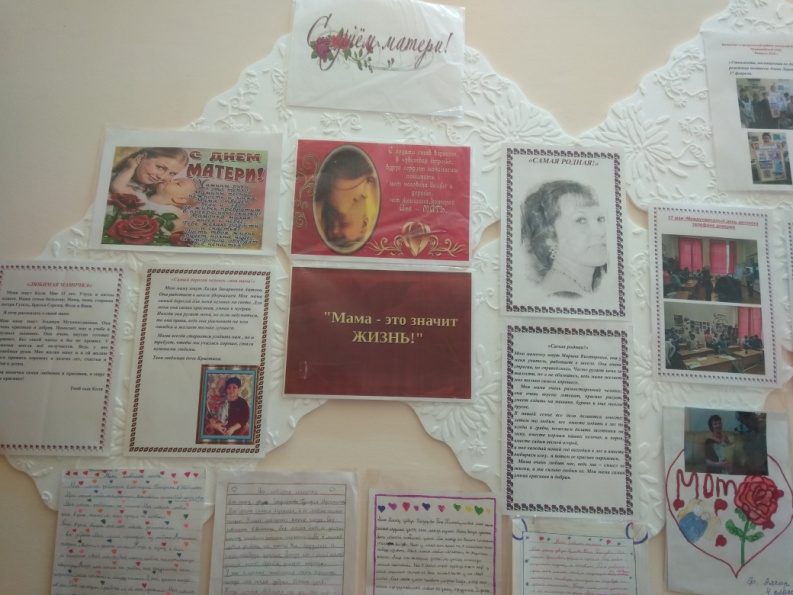 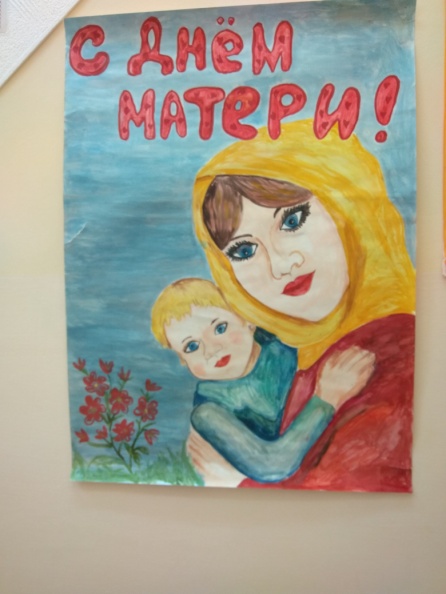 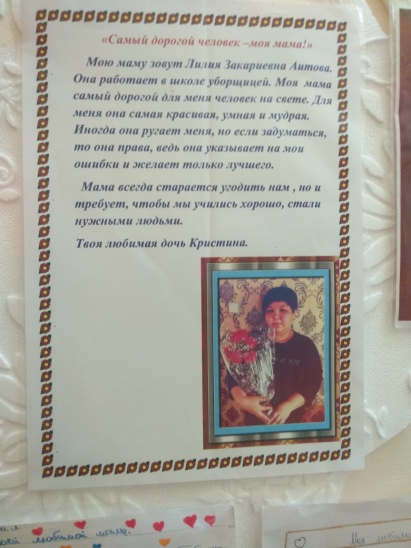 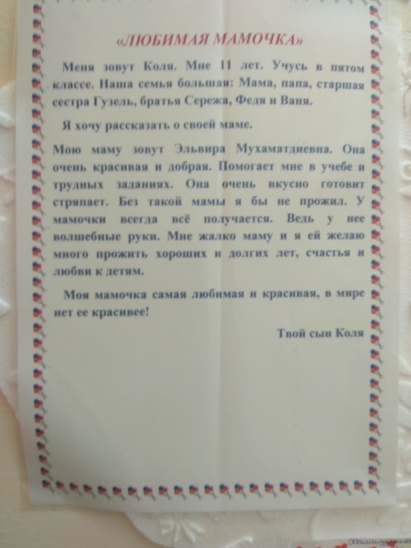 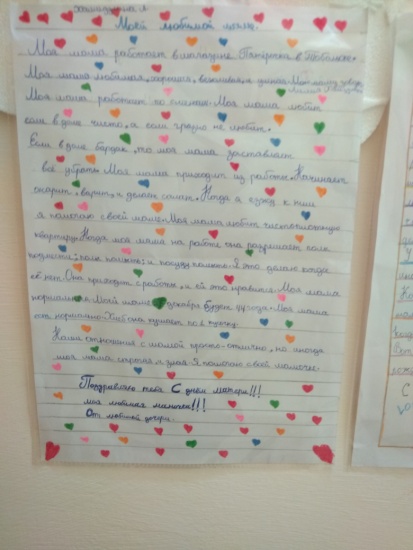 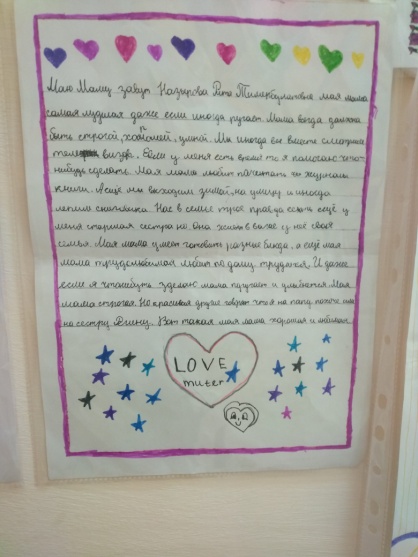 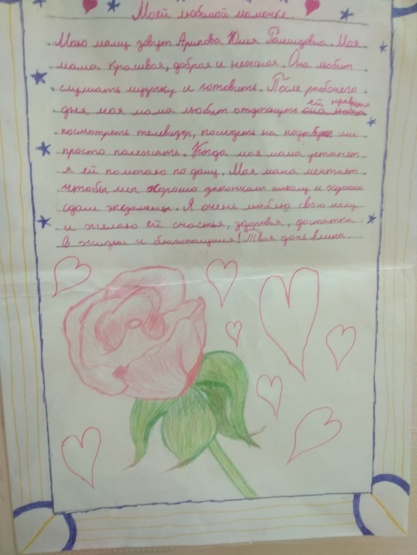 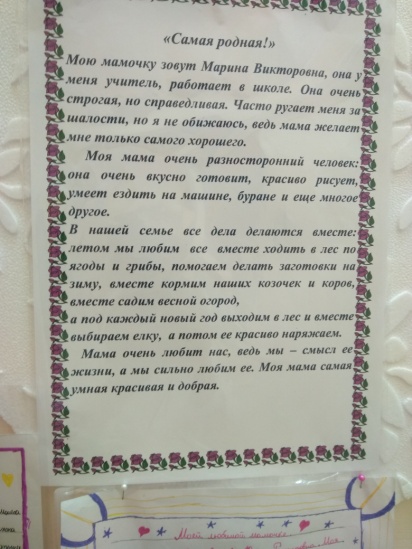 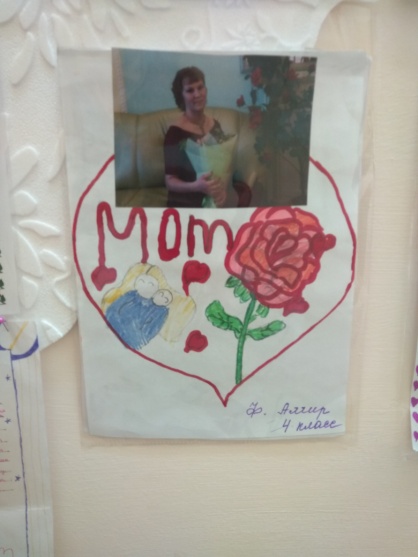 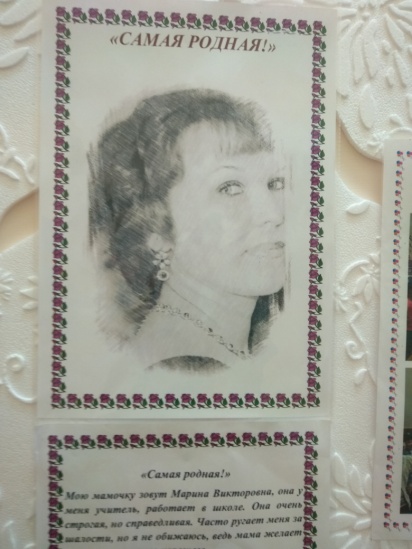 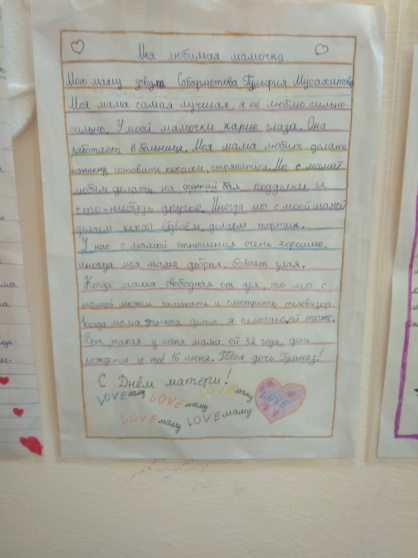 9  ноября знаменитому композитору Александре Николаевне Пахмутовой  исполнилось  90 лет. 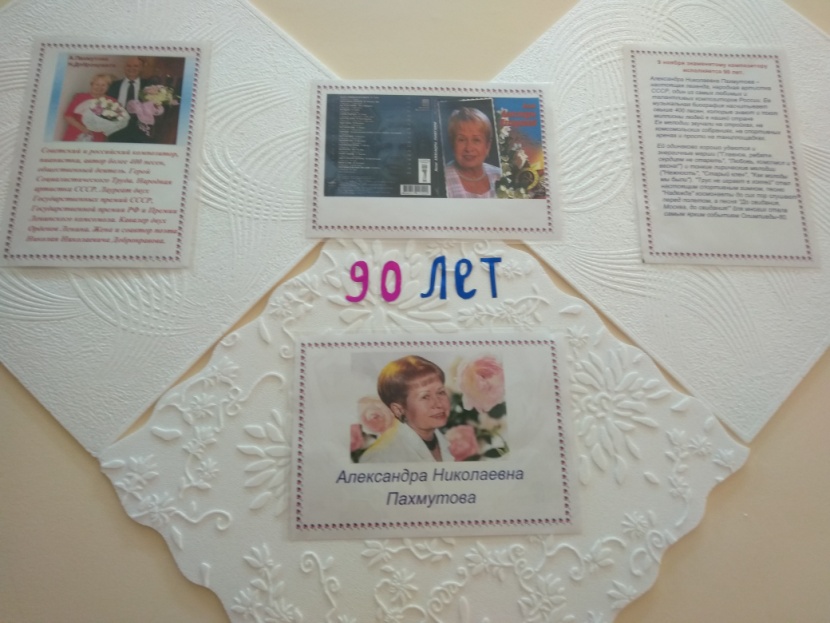 